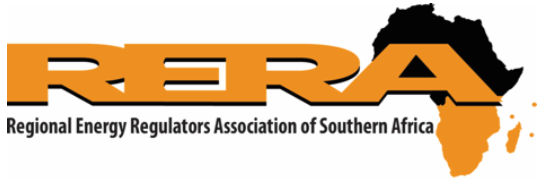 The Development of the SADC Regional Grid Code for the Electricity Supply Industry (ESI)Validation WorkshopVenue: Zoom MeetingDate: Monday 7th March 2022Time: 09.00 – 16.30 South Africa Standard TimeItemDescriptionIndicative TimingRegistration08:30 – 09:001.Welcome Remarks09:00 – 09:102.Introduction of participants09:10 – 09:303.Project background and recap of activity to date:Project contextScope of workTask 1 InceptionTask 2 International reviewTask 3 RGC outlineStakeholder engagement09:30 – 10:004.Draft Regional Grid Code (1)PreambleGeneral conditions (including governance rules)10:00 – 10:30BREAKBREAKBREAK5.Draft Regional Grid Code (2)General Conditions (continued) Glossary and definitionsPlanning Code10:45 – 12:00LUNCHLUNCH12:00 – 13:006.Draft Regional Grid Code (3)Operations Code (including System Operator Training)Connection Code (including RE / storage requirements)13:00 – 14:00BREAKBREAKBREAK7.Draft Regional Grid Code (4)Information ExchangeMetering CodeMarket Code Policy Brief14:15 – 15:308.Open discussion/questions and answers15:30 – 16:009.Next steps16:00 – 16:1510.Closing Remarks and AOB16:15 – 16:30